Informazioni personali                                               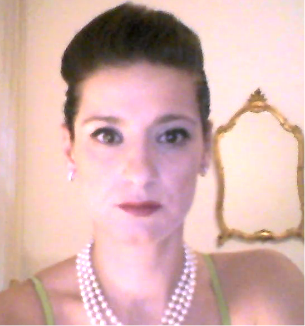 Cognome/Nome         ALEXANDRESCU  ELENAResidenza                   Via dei Molini 3 - 33170  PORDENONE  PNDomicilio                   Via dei Molini 3 - 33170  PORDENONE  PNTelefono                     Mobile: +393801764075E-mail                         elena.alexandrescu1982@gmail.comData di nascita            30/12/1982Sesso                           FemminileEsperienza professionaleEsperienza professionaleDate                                                                     16/01/2015 - 28/02/2015Lavoro o posizione ricoperti                               Addetta all'assistenza personale Principali attività e responsabilità                       Pulizie, assistenza personaleNome e indirizzo del datore di lavoro                Sereni Orizzonti S.P.A. - Via Montecavallo, Aviano (PN) Tipo di attività o settore                                      Assistenza anziani e pulizieDate                                                                     Dal 20/11/2014 al 28/11/2014Lavoro o posizione ricoperti                               Addetta alle pulizie dei locali – in sostituzionePrincipali attività e responsabilità                       PulizieNome e indirizzo del datore di lavoro                Cassa di risparmio del Friuli – Piazza XX SettembreDate                                                                     Dal 17/05/2014 al 21/05/2014Lavoro o posizione ricoperti                               Addetta alle pulizie nei supermercati Principali attività e responsabilità                       Pulizie, allestimento scaffaliNome e indirizzo del datore di lavoro                Charlie SRL – Via San Dono 49 PDDate                                                                     13/06/2014 – 10/09/2014Lavoro o posizione ricoperti                               Addetta alla pulizia di servizi igenici, unità abitative ed esterni del campeggioPrincipali attività e responsabilità                       PulizieNome e indirizzo del datore di lavoro                Tollon Igor Diego SRL – Camping Capalonga Date                                                                     26/04/2014 - oggiLavoro o posizione ricoperti                               Collaboratrice domestica – con contrattoPrincipali attività e responsabilità                       Pulizia della casa, stiro, manutenzione Nome e indirizzo del datore di lavoro                 Fam. Benedetti – Via della Fornace 13 (PN)Date                                                                      17/10/2014 – 19/12/2014Lavoro o posizione ricoperti                                Addetta alle pulizie di interni Principali attività e responsabilità                        PuliziaNome e indirizzo del datore di lavoro                  ITK ZARDINI e KUEN FALCA – PordenoneDate                                                                     10/02/2017Corsi e Certificati                                                Inizio frequenza al Corso per Aiuto Cuoco autorizzato dalla                                                                             Regione Autonoma FVG Date                                                                     27/03/2017Corsi e Certificati                                                Corso di formazione per addetti al settore alimentare                                                                              (all'interno del Corso per aiuto Cuoco)            Ente responsabile                                             IAL FVGDate                                                                  11/04/2017Corsi e Certificati                                             Corso di formazione generale per lavoratori (all'interno del                                                                           Corso per aiuto Cuoco)Ente responsabile                                             IAL FVGDate                                                                  23/05/2017Corsi e Certificati                                             Corso di formazione specifica dei lavoratori – impresa a basso                                                                           rischio (all'interno del Corso per aiuto cuoco)Ente responsabile                                             IAL FVGDate                                                                  Dal 12/06/2017 al 30/06/2017Corsi e Certificati                                             Stage presso ristorante Moderno – Via Martelli 1 - PN                                                                           (all'interno del Corso per aiuto cuoco) Date                                                                  06/07/2017Corsi e Certificati                                             Superamento con esito positivo del Corso di formazione professionale per aiuto cuoco                                                                           (Corso di formazione professionale per “Aiuto Cuoco” di 400                                                                          ore) Ente responsabile                                              Autorizzato dalla regione Friuli Venezia Giulia e attuato da                                                                           IALFVGDate                                                                   Dal 20/12/2017 al 31/05/2018Lavoro o posizione ricoperti                             Aiuto cuoco e lavapiattiNome e indirizzo del datore di lavoro               Ristorante “Le Casette” Via Ospedale Vecchio 6 - PordenoneISTRUZIONEDate                                                                   20/06/2016Tipo della qualifica rilasciata                            Scuola MediaNome e sede dell'Ente                                       Centro Provinciale Istruzione Adulti di Pordenone                                                                           Via Concordia Sagittaria 1 - PordenoneValutazione                                                        7/10LINGUE  CONOSCIUTERUMENO, parlato                        MadrelinguaRUMENO, scritto                         MadrelinguaINGLESE, parlato                         BuonoINGLESE, scritto                          BuonoITALIANO, parlato                       Buono               ITALIANO, scritto                        BuonoSPAGNOLO, parlato                     BuonoSPAGNOLO, scritto                      BuonoCONOSCENZE DI INFORMATICAOffice, WORD                       MedioCapacità e competenze sociali                    Sono in grado di lavorare in modo coordinato e                                                                                       cooperativo con altre persone